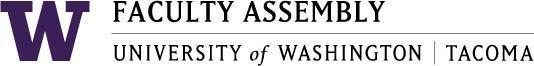 Academic Policy & Curriculum Committee MinutesMarch 13 and 14, 2024, Zoom 12:40-2:00 pm Members Present: Chair Julie Masura, Joan Bleecker, Ingrid Horakova, Lisa Hoffman, Claudia Sellmaier, Susan Johnson, Raghavi Sakpal, Laura Feuerborn, Tanya Velasquez Evy Shankus (Delegate for Shahrokh Saudagaran)Non-voting members:  Andrea Coker-Anderson (Registrar), Annie Downey (Library), Tammy Jez (Academic Affairs), Patrick Pow (Information Technology)Not Present: ASUWT Rep, Will Taylor (University Academic Advising)Guests: Bonnie Becker (AVC Student Success), Maureen Kennedy (SIAS), Zoe Barsness (MSB), Christine Stevens (SNHCL), Jim Gawel (SIAS)Administrative Support: Andrew J. Seibert Land Acknowledgement – read by FA (Faculty Assembly) Administrator. The meeting was recorded for minutes purposes onlyApproval of Minutes –minutes for January and February APCC meetings were approved with no edits.Announcements
Tri-Campus Curriculum Updates- No updatesASUWT Updates – No updatesOther Updates - No updatesProgram Change Proposals (1)
Civil Engineering Major A motion was made to support the proposal as written. Moved by Joan Bleecker and seconded by Lisa HoffmanVotes: 10 yes, 0 no, 0 abstentionNew Course Proposals (6) - See Audit Logs for Requested UpdatesT BUS 510: Quantitative BootcampAlign UWCM with syllabusT BUS 511: Leadership LabMissing 5 credit hoursT GH 304: Global ScienceThis will be reviewed in April so the Science and Mathematics Faculty can review this course. This will not delay anything.T MGMT 580: On becoming a Leader, Part 1T MGMT 581: On becoming a Leader, Part 2T MKTG 465: Digital MarketingClarity on the Google ModelsIs this course a labor-based grading system?A motion was made to approve the new courses (except TGH 304) pending changes requested by the committee. Moved by Evy Shankus and seconded by Raghavi SakpalVotes: 10 yes, 0 no, 0 abstentionCourse Change Proposals (13) - See Audit Logs for Requested Updates
T BUS, BANLT, MGMT CoursesFormatting concerns but will not impact approval.T ACCT 513: Managerial Accounting for Decision Making and ControlTBANLT 460: Predictive AnalyticsT BUS 500: Data Analysis for ManagersT BUS 501: Managerial FinanceEvaluation of grades in syllabusRemove approximatelyT BUS 503: Financial Reporting and Analysis T BUS 504: Strategic Marketing ManagementT BUS 506: Strategy, Value, and SustainabilityLearning objective 1Revise understandingT BUS 507: Leading People, Teams, and CultureLearning objective 2Measuring self-awarenessProposer will add dimensions on measuring self-awarenessT BUS 508: Systems ThinkingT BUS 530: Operations ManagementT BUS 570: Driving Change and InnovationT MGMT 516: Management CommunicationLearning objective 3Revise language on effectively listenT MGMT 557: NegotiationsA motion was made to approve these course changes pending changes requested by the committee. Moved by Evy Shankus and seconded by Lisa HoffmanVotes: 10 yes, 0 no, 0 abstentionGraduation Petition (Sent via separate email to voting-members of the CommitteeThree student Petitions were reviewed by the committeePolicy Issues & Other Business (Reviewed March 13 and March 14)Academic Planning Policy – PNOI Review BSSDSComments from APCCStrong proposalgood proposal.  Asked about assistant teaching professor added later.  response was to anticipate additional enrollments expected.  The initial hire would be able to cover the initial program numbers.Goal 3.  Diverse student population.  Asked how will ensure retention of students.  Active learning spaces are being proposed and have shown to be ideal for retention for diverse student populations.Asked about active learning classroom, which could affect the budget.  Suggested speaking with Patrick and Josh to ensure budget numbers are correct.Noted stakeholder comments didn't talk about technology.Table 1 in the PNOI should define what Class Size represents in table.  Would like to sources cited for where the data came from.A motion was made to support the PNOI going forward after addressing concerns at the APCC meeting. Moved by Joan Bleecker, and seconded by Evy Shankus Votes: 10 yes 0 no, 0 abstentionBAIVPAAPCC commentsThe PNOI seems to focus on performative art, then visual art.  Noted that stakeholders also include Glass Museum, TAM, etc.  Present faculty (Tyler & Pam) are both visual artists.Suggested adding a business component for artists intending on running a business.  Noted that the proposal does have a capstone focus on making way as an artist.  (doesn't need to change in PNOI, but wanted to ensure was in the notes for the proposal phase)Proposal has a clear connection to the community.  Could elaborate more on growth.  Need for space was important to include in PNOI.Asked how this prepares students for MFA.  Noted NOT a BFA, but curriculum could be steered to cover preparation for an MFA.  Capstones & advising would be needed.Other suggestionsSuggest partnering with SOTA to have same college in the high school model SAMI has.Suggest speaking with Ali about Urban Design Degree model.  Professionals teach the studios.  Envision bringing in Hill Top ArtistsSuggest speaking with Jill Purdy about her entrepreneurial program to connect with community.A motion was made to support this PNOI going forward after addressing any concerns at the APCC meeting. Moved by Evy Shankus and seconded by Lisa HoffmanVotes: 9 yes 0 no, 0 abstention, 1 absentMSES (Discussed 3/14)APCC commentsProposer shared:Very strong interest in students currently in ES.Aim for traditional students to continue & professionals from industry & municipalitiesWill be thesis or course-basedShared an article from UW Today about explosive growth in environmental studies.  Add to PNOI focus on graduate program growth and lack of resources at UWT.Budget is missing resources in recruiting.  Add to budget.  Look for partnership with sustainable urban development as well as stackable certificates (i.e. GIS).  Also, applicants should understand pathway.  Will students need science foundation?  What is the preparation for students to enter this program?Enjoyed reviewing.  Mention partnership with tribes (if not there) in PNOI.  Specifically Puyallup.Need additional lab space?  Computer space?  Suggest partnering with CE.  Response fine for now with lab and computer space.  Have a dialog with CE.  Will add potential for growth in PNOI.DNPAP (Discussed 3/14)APCC commentsFrom ProposerPhD is research focused,  DNP is practitioner focused.  Community healthcare partners shared need for leaders in nursing amongst ass aspects of healthcare. All students will take the same 64 credits of foundational courses.  Students will then complete the rest of the hours in a practicum with opportunities for certification.  (500 hours in the field) Offered as hybrid.  Lens to equity & anti-bias content from reading to experts.  Practice-focused degree. SON has highest retention and completion at UWT. Data in PNOI from 2017.  SON invested in team to drill into the data.  This PNOI will be revised with updated data.Helpful explanation of the program.  Suggest adding explanation on how this differs from the EDD, which was revised by SOE leading to an amicable separation.Question about a pathway for nursing faculty?  Response was DNP can teach in the program.  Community colleges will welcome these professionals into their classrooms.  UWB does have a nursing education program, which UWT students could participate as a part of their practicum. So great to hear this going forward.  Logical next step from EDD.  Clarification of misunderstanding from campus: Be clear with the primary source of applicants Discuss the potential partnership with SOE Noted  that the EDD market shifted.  DNP is a clearer pathway to hospitals and community colleges.  If not already, mention clear pathway from maters to DNP. Also noted, connection to masters will be helpful in PNOI.  The strategic enrollment group at UWT emphasize the need to strengthen out graduate offerings.  For the PNOI speak to the need and challenge of graduate programs on our campus and the lack of resources at UWT.  Response was that AACN looks for masters to DNP should be an easy transition.  At UWT students can complete masters and go directly into DNP OR complete masters, work in industry/life, then enter DNP. Recruiting should be in the budget.  Response was have a marketing plan.  Excellent staff support.  Students are being recruited from Yakima Nation.CADR Discussion – This discussion has been moved to the April APCC meeting due to time constraintsProposals (to be reviewed if time permits, 2) Significant Changes: (Due to time constraints, these were not reviewed, but will be reviewed in the April APCC Meeting)Master of Education- Teacher Certification: Elementary (See email attachments)Master of Education- Teacher Certification: Secondary (See email attachments)Adjournment
Meetings were adjourned at the following timesMarch 13 at 2:00 PM, Committee to meet March 14th for PNOI reviewsMarch 14 at 1:30 PM Reviewed DNPAP and MSES Next meeting on April 10, 2024, 12:40-2, Zoom